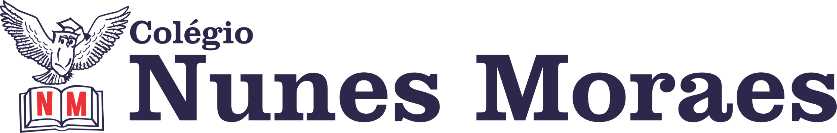 ►1ª AULA: 13h -13:55’  -  GEOGRAFIA   -  PROFESSOR ABRAÃO ARAÚJO      CAP. 05 – DESIGUALDADES SOCIOECONÔMICAS (Conclusão )  / CAP. 06 – AS CONTRADIÇÕES SOCIOECONÔMICAS DO MUNDO GLOBALIZADO (1ª Parte) Passo 1 - Acesse a aula online – link enviado pelo professor. Passo 2 – Explicação do conteúdo:   Cap. 05 – Desigualdades socioeconômicas: vários mundos no mundo (p. 08 a 12) / Cap. 06 – As contradições socioeconômicas do mundo globalizado. (p. 20 a 23)*Caso você não consiga acessar a aula online, fale com a coordenação.  Faça a leitura das páginas indicadas e assista à videoaula abaixo. https://sastv.portalsas.com.br/#/channels/1/videos/5670  ►2ª AULA: 13:55’-14:50’   - HISTÓRIA  – PROFESSOR PAULO ALEXANDRINOCAPÍTULO 6– SEGUNDO REINADO – POLÍTICA INTERNA E ECONOMIA1º passo: Acesse a aula online 2º passo: Acompanhe a exposição do conteúdo. *Caso você não consiga acessar a aula online, fale com a coordenação e assista à videoaula abaixo. https://youtu.be/RaHqnmqAJAw►3ª AULA: 14:50’-15:45’ – GEOGRAFIA   -  PROFESSOR ABRAÃO ARAÚJO      CAP. 05 – DESIGUALDADES SOCIOECONÔMICAS (Conclusão )  / CAP. 06 – AS CONTRADIÇÕES SOCIOECONÔMICAS DO MUNDO GLOBALIZADO (1ª Parte) Passo 1 - Acesse a aula online – link enviado pelo professor. Passo 2 – Acompanhe a continuação da explanação do capítulo 6.Passo 3- Tarefa de classe: Atividade para Sala – páginas 13 e 14 – questões 1 a 5Identifique sua atividade com a disciplina e seu nome, registre em foto e envie para RAFAELA coordenação.►INTERVALO: 15:45’-16:10’    ►4ª AULA:   16:10’-17:05’ -  FÍSICA 1  – PROFESSOR WALTER BARROSCAPÍTULO 6 – REFRAÇÃO DA LUZ (2ª Parte) Passo 1 - Acesse a aula online – link enviado pelo professor. Passo 2  - Resolva com seu professor as seguintes  questões:    Atividades para sala   – questão 5;  Atividades propostas – questões 2, 3, 4 e 5 .  *Caso você não consiga acessar a aula online, fale com a coordenação.  Resolva as atividades e corrija pelas imagens enviadas pelo professor. Passo 3 – Tarefa de classe: Atividades Propostas  – questão 6   - página 16Identifique sua atividade com a disciplina e seu nome, registre em foto e envie para RAFAELA coordenação.►5ª AULA:   17:05’ – 18:00’  – HISTÓRIA  – PROFESSOR PAULO ALEXANDRINOCAPÍTULO 7– SEGUNDO REINADO – POLÍTICA EXTERNA E CRISE DO IMPÉRIO 1º passo: Acesse a aula online 2º passo: Acompanhe a exposição do conteúdo. *Caso você não consiga acessar a aula online, fale com a coordenação e assista à videoaula abaixo. https://youtu.be/6spcak16Ctg3º passo: Tarefa de classe: ATIVIDADES PARA SALA:  questões 02, 03 e 04 da(s) página(s) 33. Identifique sua atividade com a disciplina e seu nome, registre em foto e envie para RAFAELA coordenação.